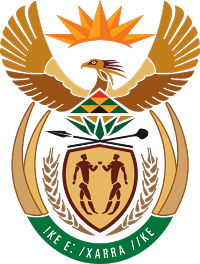 MINISTRY FOR COOPERATIVE GOVERNANCE AND TRADITIONAL AFFAIRSREPUBLIC OF SOUTH AFRICANATIONAL ASSEMBLYQUESTIONS FOR WRITTEN REPLYQUESTION NUMBER PQ2017/2785DATE OF PUBLICATION: 8 SEPTEMBER 2017Ms L V James (DA) to ask the Minister of Cooperative Governance and Traditional Affairs:(1) With regard to the Eastleigh river flowing through Edenvale within the Ekurhuleni Metropolitan Municipality, (a) who is responsible to ensure that the river is cleared of invasive and/or alien vegetation and debris from the November 2016 flood, (b) why has the responsible authority not fulfilled their legal responsibilities, (c) what penalties can be imposed on the defaulting authority and (d) what action does he intend taking in this regard;(2) Whether the river will be cleared before the spring rains begin; if not why not; if so by what date?																								NW3093E																	Reply:The response is still awaited from the Gauteng Provincial Disaster Management Centre and the Ekurhuleni Metropolitan Municipality.